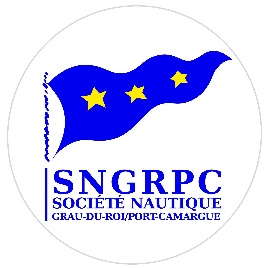 	                         F I C H E D’I N S C R I P T I O NNous vous remercions de bien vouloir remplir le plus complétement possible et de manière lisible cette fiche d’inscription.JE SUIS PROPRIETAIRE DEBUTANT D’UN VOILIER ET SOUHAITE EMBARQUER 	UN SKIPPER OU EQUIPIER CONFIRME (Frais de participation 10€) NOM du BATEAU : …………………………….  	Type………………………………………..N° voile          : …..…………….……………….      	Rating………………………………………     PROPRIETAIRE : Nom :……………….……………………   Prénom:…………………………..…………………Adresse :……….………………………………………………………………………………………….. Code postal : …………………..… Ville : …..…………….……………………………………… Tél. : …………………….…………………. Portable : ……………………..………………E-mail : …...……………….………………………………………………………………………JE SUIS NOUVEL EQUIPIER ET SOUHAITE EMBARQUER SUR UN VOILIER(Frais de participation offert)Nom :……………….……………………   Prénom:…………………………..…………………Adresse :……….………………………………………………………………………………………….. Code postal : …………………..… Ville : …..…………….……………………………………… Tél. : …………………….…………………. Portable : ……………………..………………E-mail : …...……………….………………………………………………………………………JE SUIS PROPRIETAIRE CONFIRME D’UN VOILIER ET JE PROPOSE D’ EMBARQUER 	DES EQUIPERS EN DECOUVERTE DE LA REGATE(Frais de participation offert)NOM du BATEAU : ……………….  	Type………………………………………..N° voile          : ………………….      	Rating ………………………………………     PROPRIETAIRE : Nom :………..……………….…   Prénom:………………………………..…………………Adresse :…………………………………. ………………………………………………….. Code postal : …….…………… Ville : …..…………….……………………………………… Tél. : …………………….…………………. Portable :……………………..………………E-mail : ………….………………………………………………………………………NOMBRE DE PLACE D’EQUIPIERS DISPONIBLEJE SUIS SKIPPER OU EQUIPIER CONFIRME ET J’ACCEPTE D’ACOMPAGNER UN BATEAU DEBUTANT Nom :……………….……………………   Prénom:…………………………..…………………Portable: …………………………….	Email: ……………………………………….Frais de participation (cas 1) : 10€Conformément à l’article 4 de l’arrêté du 3 mai 1995, relatif aux manifestations nautiques en mer, le soussigné déclare être le chef de bord et à ce titre capitaine du navire au titre du droit maritime. Il a l’entière responsabilité de son navire et de son équipage. Il s’assure que le navire et tous les équipements requis sont en bon état, que l’équipage a la connaissance et l’aptitude nécessaire pour assumer la manœuvre et l’utilisation. Il lui appartient de ne pas prendre le départ ou de gagner un abri ou les circonstances seraient de nature à mettre en danger son navire et son équipage.Par cette déclaration; il décharge de toute responsabilité le Comité d’Organisation, le Jury et le Comité de Course et toutes autres personnes physiques ou morales qui participent à l’organisation, à quelque titre que ce soit, tant en ce qui le concerne, qu’en ce qui concerne son équipage et son navire. Par ailleurs, il accepte de se soumettre aux règles de course de l’ISAF et à toutes autres règles qui régissent cette manifestation.
Le soussigné déclare avoir pris connaissance des conditions ci-dessus.Date : ………………………… Signature :